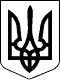 У К Р А Ї Н АХЕРСОНСЬКА ОБЛАСНА РАДАРІШЕННЯXXIII сесії VІ скликання23.04.2013 № 721
Про затвердження програми 
щодо створення містобудівного кадастру 
Херсонської області на 2013 – 2014 рокиКеруючись статтею 43 Закону України «Про місцеве самоврядування в Україні», розглянувши звернення обласної державної адміністрації від 28 лютого 2013 року № 15-351-330/9-13/318, враховуючи висновки та рекомендації постійної комісії обласної ради з питань промисловості, будівництва та житлово-комунального господарства, обласна радаВИРІШИЛА:
1. Затвердити програму щодо створення містобудівного кадастру Херсонської області на 2013 – 2014 роки (далі – Програма), що додається.
2. Обласній державній адміністрації щороку до 01 березня надавати обласній раді звіт про виконання заходів Програми.
3. Контроль за виконанням цього рішення накласти на постійну комісію обласної ради з питань промисловості, будівництва та житлово-комунального господарства.
Голова обласної ради                                   В.Г. ПелихЗАТВЕРДЖЕНО      рішення XXIIІ сесії обласної ради VI скликання23.04.2013 № 721ПРОГРАМАщодо створення містобудівного кадастру Херсонської області на 2013 - 2014 рокиЗАГАЛЬНА ХАРАКТЕРИСТИКАЗагальні положенняПрограма щодо створення містобудівного кадастру Херсонської області на 2013 – 2014 роки розроблена відповідно до вимог Закону України «Про регулювання містобудівної діяльності», постанов Кабінету Міністрів України від 25 травня 2011 року № 556 «Про Порядок обміну інформацією між містобудівним та державним земельним кадастрами» та від 25 травня 2011 року № 559 «Про містобудівний кадастр».	Програма передбачає основні заходи, спрямовані на створення та функціонування на обласному рівні підрозділу служби містобудівного кадастру у складі спеціально уповноваженого органу містобудування та архітектури обласної державної адміністрації.У Програмі терміни вживаються в такому значенні:геопортал містобудівного кадастру - сукупність інтернет-засобів та сервісів геопросторових даних,  що підтримують метадані про геоінформаційні  ресурси містобудівного кадастру і забезпечують  доступ до них та до публічних інформаційних ресурсів містобудівного кадастру в Інтернеті; геопросторовий об'єкт - об'єкт реального світу, що характеризується  певним місцезнаходженням на Землі і визначений у встановленій системі просторово-часових координат; геопросторові дані – набір даних про геопросторовий об'єкт   (використовується у значенні,  наведеному в Законі  України «Про  топографо-геодезичну  і  картографічну діяльність»); 	інформаційні ресурси системи містобудівного кадастру - затверджена містобудівна, проектна та планувальна документація, склад і зміст якої  визначено законодавством України у сфері містобудівної діяльності та будівельними нормами, метадані про цю документацію та електронні копії  містобудівної, проектної та планувальної документації, що вводяться і  зберігаються в базах даних інформаційної системи містобудівного кадастру, бази геопросторових даних єдиної цифрової топографічної основи території, реєстри адрес, вулиць та інших поіменованих об'єктів, профільні набори геопросторових даних із земельного та інших видових (галузевих) кадастрів, містобудівні норми і регламенти, інші документи та масиви документів, що підлягають реєстрації та обліку в системі містобудівного кадастру відповідно до законодавства; 	інформаційна автоматизована система - організаційно-технічна система, у якій реалізується технологія оброблення інформації з використанням технічних і програмних засобів (використовується у значенні, наведеному в Законі України «Про захист інформації в інформаційно-телекомунікаційних системах»);	містобудівний кадастр -  державна  система  зберігання  та використання геопросторових даних про територію, адміністративно-територіальні одиниці, екологічні, інженерно-геологічні  умови, інформаційні  ресурси  будівельних норм,  державні стандарти і правила для задоволення інформаційних потреб у плануванні територій та будівництві, формування галузевої складової державних геоінформаційних ресурсів; метадані містобудівного кадастру - довідкова інформація про інформаційні ресурси та сервіси інформаційних систем містобудівного кадастру; публічні інформаційні ресурси містобудівного кадастру - відкрита електронна топографічна основа та частина відкритих інформаційних ресурсів містобудівного кадастру, до якої відповідно до Закону України «Про  регулювання містобудівної діяльності» забезпечується загальний доступ шляхом розміщення на веб-сайті обласної державної адміністрації та у місцевих періодичних друкованих засобах масової інформації; 	реєстрація документа в містобудівному кадастрі - дія, у результаті якої документ або його частина вноситься до інформаційних ресурсів містобудівного кадастру, а містобудівні регламенти, що реєструються та зберігаються в  ньому, здобувають статус обов'язкових для дотримання всіма учасниками містобудівної діяльності, власниками та  користувачами  земельних  ділянок і власниками розташованих на них об'єктів нерухомості. I. Проблема, на розв’язання якої спрямована Програма	Статтею 22 Закону України «Про регулювання містобудівної діяльності» встановлено, що містобудівний кадастр ведеться з урахуванням даних державного земельного кадастру на державному, обласному та районному рівнях, на рівні обласних центрів та міст обласного значення.	Містобудівний кадастр ведеться службами містобудівного кадастру, що функціонують у складі спеціально уповноважених органів містобудування та архітектури.	Формування містобудівного кадастру здійснюється з використанням: - державних геоінформаційних ресурсів;	- цифрових масивів галузевих геопросторових даних, що містяться у затвердженій містобудівній та проектній документації, матеріалах завершеного будівництва;	- бази даних юридичних і фізичних осіб.	Галузеві геопросторові дані мають бути внесені не пізніше 30 робочих днів після затвердження містобудівної документації до містобудівного кадастру відповідного рівня.	Дані містобудівного кадастру необхідні для провадження містобудівної діяльності, забезпечення створення привабливого інвестиційного клімату, проведення землевпорядних робіт, забезпечення роботи геоінформаційних систем, для задоволення інформаційних потреб державних органів, органів місцевого самоврядування, фізичних і юридичних осіб.	Інформація, що міститься у містобудівному кадастрі, є відкритою та загальнодоступною, крім відомостей, що належать до інформації з обмеженим доступом. Захист цієї інформації здійснюється відповідними суб'єктами інформаційних відносин відповідно до чинного законодавства.	Постановою Кабінету Міністрів України від 25 травня 2011 року № 559 «Про містобудівний кадастр» визначено порядок ведення та структуру містобудівного кадастру, порядок надання інформації з містобудівного кадастру органам державного управління, місцевого самоврядування та іншим суб’єктам містобудівної діяльності.	Ведення містобудівного кадастру на регіональному рівні, формування електронної бази даних про забудову територій та населених пунктів області на основі оброблення та узагальнення кадастрової інформації базового рівня потребує фінансових витрат, спрямованих на створення відповідної матеріальної та програмно-технічної бази для виконання кадастрових робіт. ІІ. Мета Програми	Метою Програми є реалізація організаційно-технічних заходів, спрямованих на створення та функціонування на обласному рівні системи геопросторових даних містобудівного кадастру, розроблення та впровадження інформаційної автоматизованої системи містобудівного кадастру та організація планового введення до бази даних кадастрової інформації відповідно до регламенту, встановленого державними будівельними нормами.	Впровадження зазначених заходів дозволить створити сприятливі умови для залучення інвестицій у соціально-економічний розвиток області.  ІІІ. Шляхи і засоби розв’язання проблемиВихідні та базові матеріали, необхідні для розроблення та реалізації проектної документації, є значним інформаційним ресурсом. Актуальність та достовірність таких матеріалів суттєво впливає на якість і ефективність проектних рішень. Тому виникає потреба в організації ефективної системи збору, обробки, зберігання інформації містобудівного кадастру на місцевому (базовому) та обласному рівнях, а також у своєчасному наданні їх суб’єктам містобудування на відповідних територіях, іншим користувачам та органам управління. Реалізація Програми у частині створення автоматизованої системи геопросторових даних у складі містобудівного кадастру як спеціалізованої системи найбільш повних даних про належність територій до відповідних функціональних зон, їх сучасне та перспективне призначення, екологічну, інженерно-геологічну ситуацію, стан забудови та інженерного забезпечення, характеристики будинків і споруд на землях усіх форм власності має базуватись на наявних даних про планування і забудову територій та населених пунктів області, а також на інформації, отриманій з інших джерел: земельного та інших видів кадастрів, матеріалів технічної інвентаризації будівель і споруд, картографічних та топографо-геодезичних матеріалів. Передбачені Програмою заходи спрямовані на створення належних умов для діяльності сектора містобудівного кадастру управління регіонального розвитку, містобудування та архітектури обласної державної адміністрації по плановому введенню до інформаційної бази даних кадастрової інформації, обслуговуванню автоматизованої інформаційної системи містобудівного кадастру та забезпеченню кадастровою інформацією органів управління, інших суб’єктів містобудівної діяльності. IV. Завдання і заходи ПрограмиОсновними завданнями Програми є:	- формування програмно-технічного комплексу геопросторових даних містобудівного кадастру та системи захисту кадастрової інформації;	- переведення у цифровий формат та введення до бази даних містобудівного кадастру наявної картографічної і топографо-геодезичної інформації, затвердженої містобудівної документації, даних про адміністративно-територіальний устрій та забудову населених пунктів;	- введення до бази даних містобудівного кадастру інформації з питань використання територій, екологічного, інженерно-геологічного, сейсмічного, гідрогеологічного та іншого районування території області на підставі даних, що надійшли з відповідних галузевих кадастрів та інформаційних систем;	- створення та ведення бази даних про нормативно-правові акти у сфері містобудування, а також будівельні норми, державні стандарти і правила;	- фіксація результатів моніторингу стану розроблення та реалізації генеральних планів населених пунктів, планів зонування територій (зонінгів) та детальних планів територій;	- створення умов для залучення інвестицій у розвиток відповідних територій.Програма розрахована на 2013 - 2014 роки і передбачає:	- формування сектора містобудівного кадастру у складі управління регіонального розвитку, містобудування та архітектури обласної державної адміністрації; 	- придбання та встановлення технічного комплексу геоінформаційної системи та геопорталу містобудівного кадастру, спеціалізованого програмного забезпечення;  	- проведення інвентаризації наявних матеріалів, дані  яких передбачається ввести до містобудівного кадастру, переведення їх у цифровий формат; 	- розроблення технічного завдання на створення геоінформаційної системи та геопорталу містобудівного кадастру; 	- запровадження уніфікованої системи електронного документообігу для кадастрового обліку та обміну кадастровими даними;	- формування інформаційних ресурсів містобудівного кадастру та введення в експлуатацію геоінформаційної системи і геопорталу містобудівного кадастру;	- організацію робіт з планового введення даних до баз даних містобудівного кадастру, формування і видачу кадастрових документів та довідок;	- встановлення комунікаційних каналів обміну інформацією                              з розподіленими базами даних; 	- організацію системи захисту інформації та доступу до інформаційних ресурсів містобудівного кадастру.	Пріоритетні завдання і заходи з реалізації Програми наведені у додатку.V. Очікувані результатиРеалізація Програми забезпечить створення та ефективне функціонування на обласному рівні автоматизованої інформаційної системи геопросторових даних містобудівного кадастру, що використовуються для потреб управління територіями, узагальнення кадастрової інформації, що створюється на базовому рівні. Провадження належної інформаційної політики у сфері містобудування                 і територіального планування, її технічне забезпечення сприятиме запровадженню найбільш ефективної моделі залучення інвестицій, зокрема іноземних, шляхом зменшення фінансових витрат на реалізацію інвестиційних проектів завдяки отриманню можливості раціонального використання територій, а також спрощенню процедури проведення фінансово-економічної оцінки забезпечення реалізації проектів та пошуку найбільш привабливих територій для інвестування.  Запровадження автоматизованої системи даних забезпечить вирішення широкого кола завдань з управління розвитком територій за такими основними напрямами:- встановлення архітектурно-планувальних зон за типами використання території із законодавчо закріпленим порядком освоєння земельних ділянок, що розташовані в цих зонах; - зонування території за видами прав на землю із встановленими обмеженнями, що пов’язані зі збереженням природного середовища, шкідливим впливом підприємств, наявністю господарських об’єктів загальноміського значення;- облік існуючих інженерних комунікацій, у тому числі магістральних мереж водопроводу, каналізації, тепло- та електропостачання, всіх розвідних мереж;- облік об’єктів, що мають статус пам’яток культурної спадщини,                        з виділенням охоронних зон, зон регулювання забудови;- оформлення містобудівної документації та накопичення даних у процесі надання земельних ділянок (відведень) для різних видів будівництва; - організація надання та реєстрації документів дозвільного характеру                  в містобудуванні (містобудівних умов та обмежень, будівельних паспортів, кадастрових довідок тощо);- контроль за провадженням усіх видів будівельної діяльності відповідно до затвердженої містобудівної документації.Об’єднання в одній автоматизованій системі даних містобудівного                     та земельного кадастрів створить передумови для переходу на новий рівень управління розвитком населених пунктів та територій на підставі затвердженої містобудівної документації, дозволить створити інформаційну базу даних, яка сприятиме залученню інвестицій у містобудівну діяльність та розвитку відповідних територій області. VI. Обсяги та джерела фінансування ПрограмиВідповідно до постанови Кабінету Міністрів України від 25 травня 2011 року № 559 «Про містобудівний кадастр» фінансування заходів щодо створення містобудівного кадастру на регіональному рівні здійснюється за рахунок коштів обласного бюджету в межах наявних  фінансових ресурсів на відповідний рік. Загальний обсяг фінансування Програми – 365,2 тис. грн, з них у 2013 році – 135,9 тис.грн, у 2014 році – 229,3 тис.грн.Заступник керівника виконавчого апарату, керуючий справами 						В.Л. ГригоренкоДодатокдо ПрограмиПРІОРИТЕТНІ ЗАВДАННЯ ТА ЗАХОДИз реалізації програми щодо створення містобудівного кадастру Херсонської області на 2013 – 2014 роки1.Ініціатор розроблення ПрограмиОбласна державна адміністрація2.Дата, номер і назва розпорядчого документа органу виконавчої влади про розроблення ПрограмиПостанови Кабінету Міністрів України від 25 травня 2011 року № 556 «Про Порядок обміну інформацією між містобудівним та державним земельним кадастрами», від 25 травня 2011 року            № 559 «Про містобудівний кадастр»3.Розробник ПрограмиУправління регіонального розвитку, містобудування та архітектури обласної державної адміністрації4.Відповідальний виконавець ПрограмиУправління регіонального розвитку, містобудування та архітектури обласної державної адміністрації5.Учасники ПрограмиУправління регіонального розвитку, містобудування та архітектури обласної державної адміністрації6.Термін реалізації Програми2013 – 2014 роки7.Перелік місцевих бюджетів, що беруть участь у виконанні Програми Обласний бюджет8.Загальний обсяг фінансових ресурсів, необхідних для реалізації Програми, усього, у тому числі:365,2 тис. грн8.коштів обласного бюджету у 2013 році – 135,9 тис.грн;у 2014 році – 229,3 тис.грн9.Основні джерела фінансування ПрограмиФінансування здійснюється за рахунок коштів обласного бюджету та інших джерел, не заборонених законодавствомПріоритетні завданняЗаходи ПрограмиТермін вико-нанняВиконавціДжерела фінансу-ванняОрієнтовні обсяги фінансування (вартість),тис. грнОрієнтовні обсяги фінансування (вартість),тис. грнОрієнтовні обсяги фінансування (вартість),тис. грнОчікуваний результатПріоритетні завданняЗаходи ПрограмиТермін вико-нанняВиконавціДжерела фінансу-ванняУсього2013 рік2014 рікОчікуваний результат1234567891. Формування програмно-технічного комплексу містобудівного кадастру на регіональному рівні1. Впровадження програмно-технічного комплексу містобудівного кадастру,  його технічне супроводження, забезпечення встановлення спеціалізованого обладнання2013 -2014 рокиУправління регіонального розвитку, містобудування та архітектури  обласної державної адміністраціїОбласний бюджет285,2115,9169,3Створення матеріально-технічної бази для формування системи містобудівного кадастру, яка забезпечить здешевлення та прискорення процесів планування, управління, проектування, будівництва, зниження ризиків прийняття інвестиційних рішень, створення привабливого інвестиційного клімату 1234567892. Інформаційне наповнення баз даних містобудівного кадастру на регіональному рівні2.1. Організація робіт з інформаційного наповнення баз даних містобудівного кадастру, формування інформаційно-комунікаційної  системи обміну кадастровою інформацією та створення системи її захисту2013 -2014 рокиУправління регіонального розвитку, містобудування та архітектури  обласної державної адміністраціїОбласний бюджет30,020,010,0Формування електронної бази даних про забудову територій та населених пунктів області2. Інформаційне наповнення баз даних містобудівного кадастру на регіональному рівні2.2. Створення інформаційного каналу обміну інформацією зі службами містобудівного кадастру базового та державного рівнів2013 -2014 рокиУправління регіонального розвитку, містобудування та архітектури  обласної державної адміністраціїОбласний бюджет20,0-20,0Забезпечення обміну кадастровою інформацією між службами містобудівного кадастру всіх рівнів3. Створення та функціонування в мережі Інтернет інформаційного порталу даних містобудівного кадастру областіРозроблення  технічного завдання, забезпечення налагодження та технічного супроводження роботи  інформаційного порталу2013 -2014 рокиУправління регіонального розвитку, містобудування та архітектури  обласної державної адміністраціїОбласний бюджет30,0-30,0Створення умов для вільного доступу до відкритої кадастрової інформації, забезпечення надання кадастрових довідок на замовлення інвесторів та населення РазомРазомРазомРазомРазом365,2135,9229,3